ПОДГОТОВКА К МЕРОПРИЯТИЮ В ХОДЕ ПЛЕНАРНОЙ СЕССИИ КВПБ В ОКТЯБРЕ 2018 ГОДА, ПОСВЯЩЕННОМУ ИСПОЛЬЗОВАНИЮ И ПРИМЕНЕНИЮ ДРППП 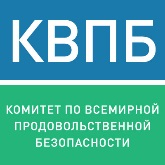 ЗАПРОС К СТОРОНАМ, ЗАИНТЕРЕСОВАННЫМ В ДЕЯТЕЛЬНОСТИ КВПБ, О ВНЕСЕНИИ СВОЕГО ВКЛАДА В ВИДЕ ОРГАНИЗАЦИИ 			МЕРОПРИЯТИЙ НА НАЦИОНАЛЬНОМ, РЕГИОНАЛЬНОМ И ГЛОБАЛЬНОМ УРОВНЕКомитет по всемирной продовольственной безопасностиСогласно своей концепции, Комитет по всемирной продовольственной безопасности (КВПБ) призван стать наиболее широкой международной и межправительственной платформой для осуществления совместной скоординированной работы широкого круга убежденных единомышленников, направленной на поддержку регулируемых странами процессов по искоренению голода и обеспечению продовольственной безопасности и питания для всего мирового населения. КВПБ будет стремиться построить мир, свободный от голода, в котором страны следуют Добровольным руководящим принципам в поддержку постепенного осуществления права на достаточное питание в контексте национальной продовольственной безопасности.Общая информацияВ рамках пленарной сессии Комитета по всемирной продовольственной безопасности (КВПБ) в октябре 2018 года запланировано проведение глобального тематического мероприятия для обмена опытом и передовой практикой использования и применения Добровольных руководящих принципов в поддержку постепенного осуществления права на достаточное питание в контексте национальной продовольственной безопасности (ДРППП). Комитет по всемирной продовольственной безопасности (КВПБ) просит заинтересованные стороны внести свой вклад в информационное обеспечение глобального тематического мероприятия путем организации мероприятий на национальном, региональном и глобальном уровне. [Для сведения: заинтересованные стороны будут иметь возможность поделиться своим опытом применительно к ДРППП с другими участниками на Глобальном форуме по вопросам продовольственной безопасности и питания в октябре-ноябре 2017 года, что не требует организации отдельного мероприятия по обмену опытом с конкретными категориями участников. Для получения дополнительной информации обращайтесь по адресу: CFS@fao.org.]Добровольные руководящие принципы были разработаны и одобрены КВПБ в 2004 году. Они являются одним из важнейших механизмов для работы КВПБ. Применение Руководящих принципов является в первую очередь обязанностью государств, которых с помощью заинтересованных сторон призывают к их применению в разработке стратегий, мер политики, программ и законодательства для достижения целей продовольственной безопасности и питания. В Руководящих принципах учтен широкий спектр важных соображений и принципов прав человека (участие, подотчетность, недискриминация, транспарентность, человеческое достоинство, расширение прав и возможностей и верховенство закона), которые применяются в реализации мероприятий, нацеленных на укрепление продовольственной безопасности с упором на бедные и уязвимые группы населения. ПодходКВПБ последовательно призывает заинтересованные стороны продолжать на добровольной основе обмен опытом и передовой практикой использования и применения документов КВПБ в области политики. В октябре 2016 года он одобрил документ, который дает рекомендации по обеспечению вклада в глобальные тематические мероприятия на пленарных сессиях за счет организации мероприятий на национальном, региональном и глобальном уровне.Главные цели этих мероприятий:способствовать внедрению, адаптации и распространению передовой практики и обучению на примере опыта применения продуктов КВПБ;отслеживать прогресс (качественный и количественный) в применении продуктов КВПБ на национальном, региональном и глобальном уровне;изучать приобретенный опыт для повышения актуальности и эффективности работы КВПБ, в том числе для достижения национальных целей в области продовольственной безопасности и питания; повышать уровень осведомленности и понимания КВПБ и его продуктов. Рекомендуемый подход содействует распространению мероприятий, инициируемых и организуемых самими странами, которые проводятся в сотрудничестве и партнерстве с имеющимися координационными механизмами и инициативами при активном участии всех заинтересованных сторон, занимающихся вопросами продовольственной безопасности и питания на национальном, региональном или глобальном уровне, включая общины, которые непосредственно затрагивает применение и использование продуктов КВПБ. Роль главных инициаторов мероприятий на всех уровнях следует возложить на национальные субъекты при возможной поддержке со стороны учреждений, расположенных в Риме (ФАО, МФСР и ВПП), или других заинтересованных сторон. Ожидается, что результаты мероприятия будут задокументированы в докладе, подготовленном по согласованию со всеми группами заинтересованных сторон, участвующих в этом мероприятии.Полученные материалы будут способствовать выявлению, обмену и документальному оформлению опыта использования и применения ДРППП, а также передовой практики, которая внесла вклад в успех этих начинаний. В этом контексте под передовой практикой подразумеваются мероприятия или подходы, достойные распространения в качестве примера содействия более широкому использованию, применению и контролю за реализацией ДРППП. Такими примерами являются мероприятия по включению права человека на достаточное питание в правовые и политические рамки; создание механизмов с широким участием для принятия решений по вопросам продовольственной политики; создание государственных механизмов правовой защиты для рассмотрения нарушений права на достаточное питание; обучение с целью укрепления потенциала использования и применения ДРППП гражданским обществом, юристами и государственными чиновниками; инициативы по контролю за соблюдением права на достаточное питание на местном, национальном или региональном уровне. Эти вклады будут способствовать мониторингу прогресса в области использования и применения ДРППП как с качественной, так и с количественной точки зрения. Все материалы будут собраны в единый документ и распространены среди делегатов на 45-й сессии КВПБ в октябре 2018 года.При выявлении и документации передовой практики просьба принимать во внимание продвигаемые КВПБ показатели, если таковые применимы: инклюзивность и участие: все соответствующие субъекты были вовлечены и принимали участие в процессах принятия решений, включая всех тех, кто был затронут этими решениями;фактологический анализ: на основе независимого фактического материала был проведен анализ эффективности практики содействия в спасении жизни и защите источников средств к существованию бенефициаров;экологическая, экономическая и социальная устойчивость: эта практика способствовала достижению своих целей, не подрывая возможности по удовлетворению будущих потребностей;гендерное равенство: эта практика содействовала поощрению равноправия и участия женщин и мужчин, а также устранению проявлений гендерного неравенства;особое внимание наиболее уязвимым и социально отчужденным лицам и группам: эта практика дала позитивные результаты для наиболее уязвимых и социально отчужденных лиц и групп;многоотраслевой подход: были проведены консультации со всеми соответствующими основными секторами; они были вовлечены в процесс применения ДРППП;устойчивость источников средств к существованию: эта практика способствовала повышению уровня устойчивости источников средств к существованию домохозяйств и общин к потрясениям и кризисам, в том числе связанным с изменением климата.Просьба использовать прилагаемый шаблон для обмена опытом и приложить отчет о мероприятии. Материалы следует направить в Секретариат КВПБ (cfs@fao.org) до 28 марта 2018 года. Материалы могут быть представлены на любом из официальных языков ООН (арабский, китайский, английский, французский, русский и испанский). Объём материала не должен превышать 1000 слов. Шаблон для предоставления информации об опыте и передовой практике использования и применения ДРППП (не более 1000 слов)Часть первая: информация о мероприятии, проходившем на национальном, региональном или глобальном уровне для обсуждения опыта, задокументированного во второй части шаблонаВторая часть: информация об опыте использования и применения ДРППП, обсуждавшаяся в ходе мероприятия*Пожалуйста, дайте краткое описание вашего опыта в заголовке.Дата мероприятияМесто проведения мероприятияКакие группы заинтересованных сторон приняли участие в этом мероприятии?  Правительство Организация системы ООН Организация гражданского общества / НПО Частный сектор Научные круги Доноры Другие …………………………………………………………………Кто выступал организатором этого мероприятия? Правительство Организация системы ООН Организация гражданского общества / НПО Частный сектор Научные круги Донор Другие …………………………………………………………………Ваши комментарии по поводу достижения целей мероприятия и его соответствия "Порядку обмена опытом и примерами передовой практики при осуществлении решений и рекомендаций КВПБ путем организации мероприятий на национальном, региональном и глобальном уровне" ………………………………………………………………………………………………………………………………………………………………………………………………………………………………………………………………………………………………………..Ваши комментарии по поводу достижения целей мероприятия и его соответствия "Порядку обмена опытом и примерами передовой практики при осуществлении решений и рекомендаций КВПБ путем организации мероприятий на национальном, региональном и глобальном уровне" ………………………………………………………………………………………………………………………………………………………………………………………………………………………………………………………………………………………………………..Название* Географический охват(например, национальный или региональный, если несколько стран из одного региона, либо глобальный, если несколько стран из более чем одного региона)Страна (страны) / регион (регионы), охватываемые опытом (например, Кения, Танзания и Малави) Контактное лицо 
(адрес электронной почты)Фамилия и имя: ……Адрес электронной почты: …….Принадлежность (укажите, к какой организации вы принадлежите) Правительство Организация системы ООН Организация гражданского общества / НПО Частный сектор Научные круги Донор Другое …………………………………………………………Как использовались ДРППП в Вашем контексте? Какие конкретно руководящие принципы из набора ДРППП были наиболее актуальны для вашего опыта?(например, ДРППП использовались для разработки нормативно-правовой базы права на питание, в частности, Руководящий принцип 7)Краткое описание опыта: Кто имел отношение к этому опыту?  Правительство Организация системы ООН Организация гражданского общества / НПО Частный сектор Научные круги Донор Другие …………………………………………………………Как он касался наиболее пострадавших от отсутствия продовольственной безопасности и неполноценного питания?(например, ОГО, представляющие наиболее пострадавшие от отсутствия продовольственной безопасности и неполноценного питания слои населения, приняли активное участие во всех циклах обучения) Основные мероприятия(например, обучение представителей ОГО, юристов, парламентариев, правительственных чиновников)Сроки исполнения(например, в работе с февраля 2014 года по настоящее время или начато в июле 2010 года и завершено в марте 2017 года)Полученные / ожидаемые результаты в краткосрочной, среднесрочной и долгосрочной перспективе с количественными аспектами, где это применимо (оценить число людей, которые были или будут вовлечены в этот процесс)Результаты в краткосрочной перспективе (количественные и качественные)(Просьба указать количество людей, которые были непосредственно вовлечены в мероприятия, например, 6 мероприятий по обучению с участием 250 человек) Полученные / ожидаемые результаты в краткосрочной, среднесрочной и долгосрочной перспективе с количественными аспектами, где это применимо (оценить число людей, которые были или будут вовлечены в этот процесс)Результаты в краткосрочной перспективе (количественные и качественные)(Просьба указать число людей, прямо или косвенно затронутых мероприятиями: например, по итогам обучения был подготовлен проект законодательной базы, впоследствии утвержденный парламентом, что в перспективе может касаться всего населения страны или порядка 5 млн человек) Полученные / ожидаемые результаты в краткосрочной, среднесрочной и долгосрочной перспективе с количественными аспектами, где это применимо (оценить число людей, которые были или будут вовлечены в этот процесс)Наиболее значительные изменения, которые следует указывать(Просьба указать любые значительные изменения в результате этих процессов, например, изменение отношения местных органов власти к вовлечению представителей гражданского общества в процесс принятия решений или участие уязвимых групп населения в реализации некоторых программ, или национальный уполномоченный по правам человека / правозащитные учреждения начали включать в свою отчетность право человека на достаточное питание, или изменение доступа к правосудию, разрешению конфликтов или административным процедурам)Какие ключевые катализаторы повлияли на результаты?Каковы основные сдерживающие факторы и вызовы на пути к обеспечению права человека на достаточное питание? Какие механизмы были разработаны для контроля за осуществлением права на достаточное питание? Какую передовую практику Вы бы рекомендовали для достижения успешных результатов?Ссылка на дополнительную информацию